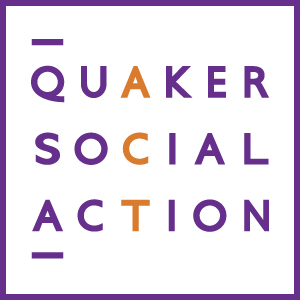 This Way Up is a programme of professional life coaching and stress-reduction techniques for people who feel stuck. It can help you get your life on track if you feel held back by challenging circumstances or difficult past experiences. This Way Up can help you:find your own resources to take charge of your lifefeel confident and well in yourself, so that you can handle stress easilyplan and make decisions better, so that you can take positive steps towards your goals – like getting into work, training or education; taking up new activities, or making new friendships.The programme consists of:Three one-to-one sessions of Life Coaching to help you work out what you want in life and what you can actually do to get there.A six-session Mindfulness group course which teaches you skills to feel calmer and more positive so you can deal with whatever life throws up. Programme datesThis Way Up is a six-week programme. The life coaching consists of three fortnightly sessions – the first and the last are an hour and a half long, and the second is an hour. The mindfulness group course takes place every week for 1.5 hours. The next programmes are:1. Weeks commencing 3 June to 8 July2. Weeks commencing 21 October to 25 NovMindfulness course: six weekly sessions on Tuesdays at 10.30-12.00Life coaching slots (three fortnightly sessions for each client): during the daytime at regular slots for each personIf you want to ask or discuss anything to do with this programme, you can call us on 020 8983 5036Frequently Asked QuestionsWho is it for?Anyone living in  on a low income.   What does it cost?  This Way Up is FREE for people on a low income living in east . Please note that participants must be able to cover costs of travel to and from the sessions.What will be expected of me?We ask that you commit to come to the sessions on time. We will encourage you to be open to the changes that may come about in your life, and to be willing to take steps to move towards your goals. We also ask that you do some small amounts of home ‘practice’ for the mindfulness course, and take part in evaluation of the course.Is mindfulness a religious practice?  No. This Way Up is completely non-religious Where is the programme held?  All the coaching sessions are held in , Bethnal Green. The mindfulness course also takes place in Bethnal Green, but at a different venue.What people say about previous courses“I can't believe the difference this programme has made to my life, my thinking and understanding of myself and life…and all in six weeks!”“This programme has marshalled my thoughts, increased my confidence and re-ignited my motivation.”“This programme helped me to focus on future goals and helped me to look at what’s going on now and how I can think about feeling better about my circumstances.”“I learnt that I can be calm, focused and happier; that I can overcome my problems by realising myself. I now understand myself better.”Application form instructionsPlease tick the relevant boxes and fill out the empty grey text boxes to answer the questions.  Either:1. Type in your answers on a computer and then email it to: thiswayup@qsa.org.uk2. Print out a blank form and write by hand your answers, then post it to: Applications at This Way Up, QSA, 17 Old Ford Road, Bethnal Green, London E2 9PJIf you want to ask or discuss anything to do with this programme, you can call us on 020 8983 5036Personal InformationHow did you find out about This Way Up?Programme dates - your availabilityIf you think you might have any problems attending some sessions, please tell us about it here:Your healthEmploymentIncome sourceHousing situationDo you have any dependents – if so, please put number(s) belowAre you a single parent?What is your first language?About you Why are you interested in doing this programme? Are there particular changes you want to make in your life?Which of the following issues might you want to talk about (tick all that apply)What matters most to you in life?What things would a good friend say that you are good at?What do you find easy in life?What do you find difficult in life?Please see next page for equal opportunities monitoringEqual opportunities monitoringThese questions are only needed for statistical purposes.  They won’t make any difference to whether we offer you a place on the programme.Gender Disability - do you consider yourself to have any disability as defined by the Disability Discrimination Act? (“a physical or mental impairment which has a substantial and long-term adverse effect on a person’s ability to carry out normal day to day activities”) Ethnic BackgroundWhiteMixed RaceAsian or Asian BritishBlackWhat's the best way for you to get information about This Way Up (e.g. appointments and times of courses, resources or updates about the project)?  (please number in order of preference)The information you give us will be stored securely in accordance with the Data Protection Act 1998 and GDPRWe use this information to help us evaluate and improve the services we offer. We never share your information with other organisations. More details of how we process information, your rights, and QSA’s Privacy Policy can be found at www.quakersocialaction.org.uk/privacy-policy. Please ask if you would like a printed copy.Thank you for filling out this application form. 5This Way Up is a project of Quaker Social Action, a UK registered charity (1069157) and a company limited by guarantee (3524063) registered at 17 Old Ford Road, Bethnal Green, London E2 9PJ www.quakersocialaction.comDate of Application:Your name:Address:Postcode:Phone::Email:Date of birth:Do you have any ongoing health issues?If so, please give details, including any medication you are currently taking:Do you have any ongoing health issues?If so, please give details, including any medication you are currently taking:Yes No How would you describe your current employment status?  How would you describe your current employment status?  How would you describe your current employment status?  How would you describe your current employment status?  How would you describe your current employment status?   Unemployed – up to 6 months Unemployed – 6 months to 2 years Unemployed – 6 months to 2 years Unemployed – 6 months to 2 years Unemployed – 6 months to 2 years Unemployed – 2 years + Self-employed Self-employed Self-employed Self-employed Part-time employed Full-time employed Full-time employed Full-time employed Full-time employed Student Unable to work due to illness or disability Unable to work due to illness or disability Unable to work due to illness or disability Unable to work due to illness or disability Other (please specify) My wages My partner’s wages My partner’s wages My partner’s wages My partner’s wages Benefits Other Other Other OtherAre you on a low income?Are you on a low income?Are you on a low income?Yes No How would you describe your current housing situation?  How would you describe your current housing situation?  How would you describe your current housing situation?   Renting - private Renting – Council or Housing Association Renting – Council or Housing Association Living with family Own my home Own my home Hostel Temporary accommodation Temporary accommodation Other (please specify) Children:  Adults: Yes  NoMaleFemaleNo disabilityPhysical disabilityLearning disabilityLearning disabilityMental disabilityMultiple disabilityBritishIrishEuropeanOther (please specify)White/Black White/Black AfricanWhite/AsianOther (please specify)IndianPakistaniBangladeshiChineseBritishOther (please specify)Black Black AfricanBlack SomaliBlack BritishOther (please specify)LetterTextEmailWebsiteFacebook